Дистанционное задание для учащихсяПедагог ДО: Ермолаева Ирина Александровна                                                                                                                            Программа: «Созвездие»Объединения: 1 ДНДаты занятий по рабочей программе: 23.04.20.                                                                                                                           Тема занятия: поделка из бумаги «Собачка» Самый простой и узнаваемой фигуркой в оригами будет собака. Попробуйте сложить собачку по  схеме.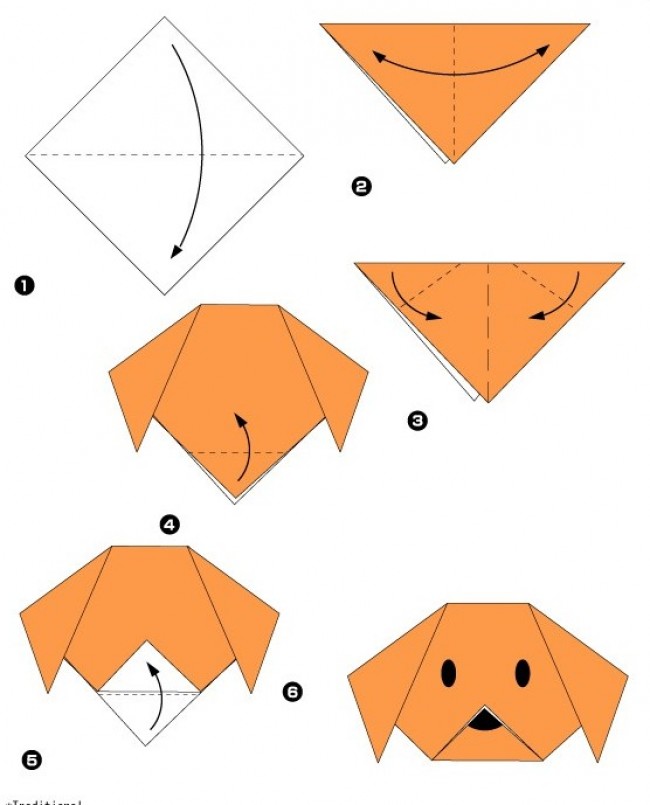  Потребуется квадрат коричневой односторонней бумаги . Все выполнить по схеме. Нарисовать собачке носик и глазки.Готовую работу сфотографировать и отправить мне на электронную почту : mirka.ira@mail/ruРезультат сдать педагогу: до 26.04.20Дистанционное задание для учащихсяПедагог ДО: Ермолаева Ирина Александровна                                                                                                                                                                                                                                                                                 Программа: «Созвездие»Объединения: 1 ДНДаты занятий по рабочей программе:  24.04.20                                                                                                                            Темы занятия: Поделка из бумаги. «Кошка»Смастерить из квадратного листка оригами котика очень легко. Смотрите на схему и складывайте. Глазки, носик дорисовать карандашом.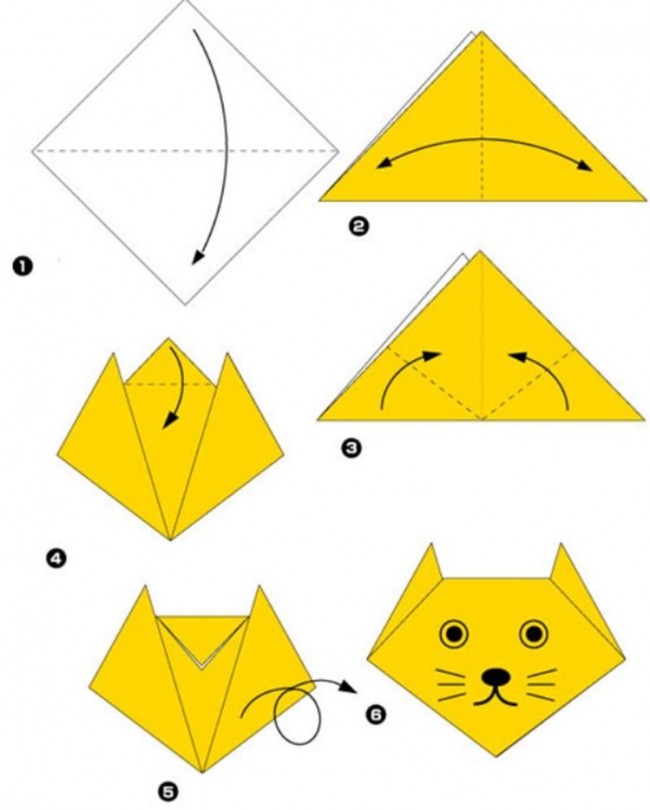 Готовую работу сфотографировать и отправить мне на электронную почту: mirka.ira@mail/ruРезультат сдать педагогу: до 26.04.20